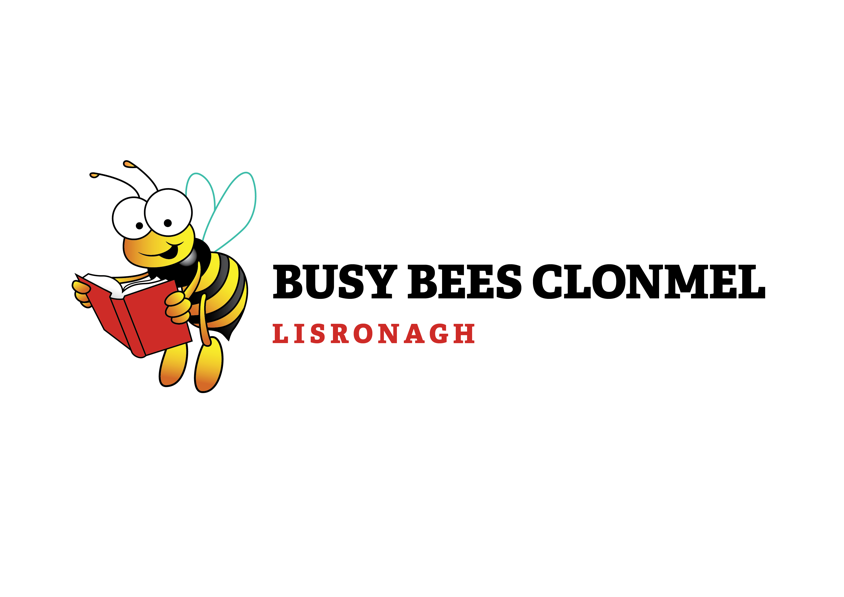 Preschool Registration FormChild’s name:		_______________________________________________________________Male/Female: 		______________________              D.O.B: _____________________________Home address: 		_____________________________________________________________________________________________________________________________________________________________________________________________Home phone number: 	_______________________________________________________________Email: 			_______________________________________________________________Start Date:		_____________________	   End Date: ___________________________Nationality:		_____________________	Primary Language: _____________________Who does the child live with: 	 ________________________________________________________Parent/Guardian Details Main contact: 		_______________________________________________________________Work contact: 		_____________________                Mobile: ____________________________Secondary contact: 	_______________________________________________________________  Work contact: 		_____________________                Mobile: ____________________________Emergency/Medical InformationIf either parent or guardian cannot be contacted in case of emergency call:Child’s Doctor:		_______________________________________________________________Address: 		_______________________________________________________________Telephone:		_______________________________________________________________Child’s Dentist:		_______________________________________________________________Address:		_______________________________________________________________Telephone:		_______________________________________________________________Insurance information:	_______________________________________________________________Please supply a copy or your child’s immunisation documents.Information about your childPlease give information concerning your child:Play habits:		_______________________________________________________________Eating behaviour:	_______________________________________________________________Likes/Dislikes:		_______________________________________________________________Fears:			_______________________________________________________________My child’s temperament is usually:	 	___________________________________________Does your child have a comfort item/toy? 	___________________________________________Is your child toilet trained?		  	___________________________________________What words does he/she use for the toilet? 	___________________________________________Does your child have any food allergies?  	___________________________________________Does your child have any health issues?	 	_____________________________________________________________________________________________________________________________Does your child suffer from any speech/language difficulties?     ________________________________________________________________________________________________________________Does your child have any special dietary requirements?	             _________________________________________________________________________________________________________________Parental ConsentEach of these consents relate to a policy and procedure in our service. Please ask any member of staff should you wish to see these in more detail.Emergency Medical Care: I understand that every effort will be made to contact the named parent/guardian in the event of an emergency  requiring medical treatment. However  if  none of these can be contacted I hereby authorize Busy Bees Clonmel to transport my child to their local doctor or hospital as necessary and to secure the necessary medical treatment.First Aid: I authorise the staff of Busy Bees Clonmel that is trained in first aid to administer first aid when appropriate.Trip/Outing/Walk Permission: I authorize that my child may be taken on outings/walks that may be planned. I understand  that the necessary precautions will be taken to ensure my child’s safety and that the adult/child ratios will be adhered to. Notification will be given prior to any outings.Photo/Video Permission: I give permission for my child to have their photograph/video taken and used in the following ways:	 Within the service:		Yes:______	No:______ 						 Facebook:			Yes:______	No:______ 						 Website:			Yes:______	No:______Work Experience: From time to time throughout the year students on work experience will be visiting Busy Bees Clonmel and observing children throughout play time as part of their ongoing studies. (Students will never be left unsupervised)Animals/Pets: I give permission for my child to have access to animals/pets/insects. Sunscreen: I give permission for my child to have sunscreen applied as necessary. Change of Clothes: I  give permission for staff at Busy Bees Clonmel to change my child’s clothes as necessary.	 Fees Policy: I understand that all fees must be paid on a weekly basis. This is to ensure that my child may continue to avail of the Preschool service. Sickness Policy: I understand that if my child has been unwell or is taking an antibiotic that they must not attend preschool until such a time as they are feeling better or being on an antibiotic for 48 hours.Child release form: No child will be released from Busy Bees Preschool to any person other than his/her parents or guardian or the person currently designated in writing by such parent to receive the child. Those people authorized to pick up the child need to present photo id each day until easily recognized  by the provider. All children must be signed in and out of the Preschool daily. The following persons have permission to pick up my child from Busy Bees Preschool:Name: 	__________________________________             Phone: ______________________________Relationship to Child:	_______________________________________________________________ Name: 	__________________________________             Phone: ______________________________Relationship to Child:	_______________________________________________________________ Name: 	__________________________________             Phone: ______________________________Relationship to Child:	_______________________________________________________________ Name: 	__________________________________             Phone: ______________________________Relationship to Child:	_______________________________________________________________ I/We certify that all of the above information given in this form is correct and accurate to the best of our knowledge. I/We promise that I/We	will notify Busy Bees Preschool of any changes to the information should they arise. _______________________________________			_______________________________ Mothers (Guardian) Signature						Date _______________________________________		_______________________________Father’s (Guardian) Signature 						Date________________________________________		_______________________________		Managers Signature						DateRegistration forms need to be completed scanned or photographed and returned to us electronically (if possible). They can be emailed to office@busybeesclonmel.comPayment for services is due each week. To protect staff and children, we ask that all payments are made in a contactless way. Each centre has debit card machine with contactless capabilities, and we are also very happy to receive payment via bank transfer. You will be provided with a reference number for your family’s Busy Bees account. Please use this number as a reference on any bank transfer to enable us to correctly apply your payment. Our bank details are listed below: AIB Account Name: Busy Bees Afterschool IBAN: IE98AIBK93505012827008